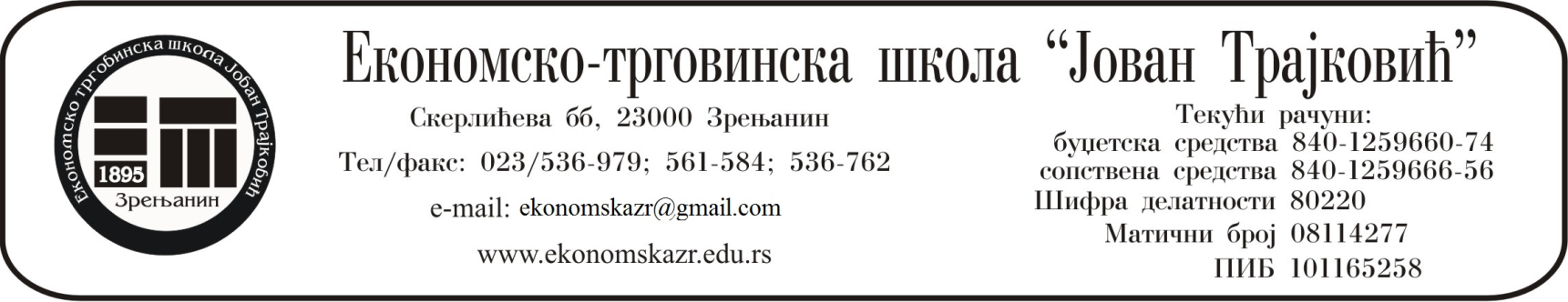 АГЕНДАРепубличког такмичења из математикезашколску 2018/19.ПЕТАК 12. април 2019. годинеДо 12:00          Пријем учесника такмичања12:00 – 13:00   Регистрација учесника и наставника-ментора13:00 – 14:00   Формирање комисија14:30 – 15:00   Отварање такмичења15:30 – 18:30   Израда задатака18:30 – 19:00   Шифровање задатака19:00 – 20:30   Преглед задатака20:30                Свечана вечера (другарско вече за наставнике-менторе)СУБОТА 13. април 2019. године08:00– 09:00    Дешифровање задатака10:00               Привремена ранг листа10:00 – 11:00   Улагање приговора и решавање истих11:30               Коначна ранг листа12:00               Проглашавање победника такмичења6.фебруар 2019. 						 	  Директор школе								______________________________Драгослава Голушин